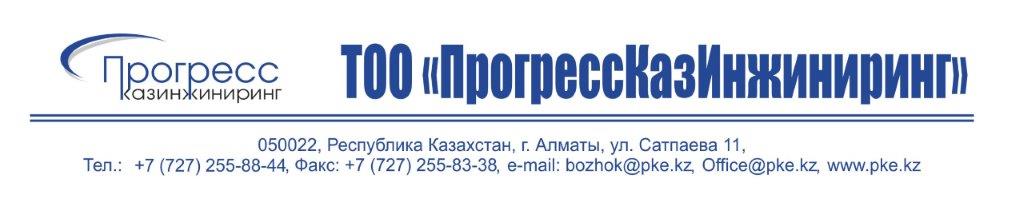 ОПРОСНЫЙ ЛИСТ для заказа холодильника с вращающимся барабаномОпросный лист обязательно подтверждается печатьюПроизводитель рекомендует заказчику обратиться в специализированную проектную организацию для получения заключения о правильном выборе оборудования. ОрганизацияФИОДолжностьСтранаГородГородГородГородИндексАдресАдресКод городаТел.Тел.Тел.Тел.ФаксE-mail:E-mail:E-mail:E-mail:E-mail:Http:1. На основании, каких данных принят холодильник с вращающимся барабаном:1. На основании, каких данных принят холодильник с вращающимся барабаном:1. На основании, каких данных принят холодильник с вращающимся барабаном:1. На основании, каких данных принят холодильник с вращающимся барабаном:1. На основании, каких данных принят холодильник с вращающимся барабаном:1. На основании, каких данных принят холодильник с вращающимся барабаном:1. На основании, каких данных принят холодильник с вращающимся барабаном:1. На основании, каких данных принят холодильник с вращающимся барабаном:1. На основании, каких данных принят холодильник с вращающимся барабаном:1. На основании, каких данных принят холодильник с вращающимся барабаном:1. На основании, каких данных принят холодильник с вращающимся барабаном:1. На основании, каких данных принят холодильник с вращающимся барабаном:1. На основании, каких данных принят холодильник с вращающимся барабаном:1. На основании, каких данных принят холодильник с вращающимся барабаном:1. На основании, каких данных принят холодильник с вращающимся барабаном:1. На основании, каких данных принят холодильник с вращающимся барабаном:1. На основании, каких данных принят холодильник с вращающимся барабаном:1. На основании, каких данных принят холодильник с вращающимся барабаном:1. На основании, каких данных принят холодильник с вращающимся барабаном:1. На основании, каких данных принят холодильник с вращающимся барабаном:1. На основании, каких данных принят холодильник с вращающимся барабаном:1. На основании, каких данных принят холодильник с вращающимся барабаном:1. На основании, каких данных принят холодильник с вращающимся барабаном:1. На основании, каких данных принят холодильник с вращающимся барабаном:1. На основании, каких данных принят холодильник с вращающимся барабаном:1. На основании, каких данных принят холодильник с вращающимся барабаном:1. На основании, каких данных принят холодильник с вращающимся барабаном:1. На основании, каких данных принят холодильник с вращающимся барабаном:1. На основании, каких данных принят холодильник с вращающимся барабаном:1. На основании, каких данных принят холодильник с вращающимся барабаном:1. На основании, каких данных принят холодильник с вращающимся барабаном:1. На основании, каких данных принят холодильник с вращающимся барабаном:1. На основании, каких данных принят холодильник с вращающимся барабаном:1. На основании, каких данных принят холодильник с вращающимся барабаном:1. На основании, каких данных принят холодильник с вращающимся барабаном:1. На основании, каких данных принят холодильник с вращающимся барабаном:1. На основании, каких данных принят холодильник с вращающимся барабаном:1. На основании, каких данных принят холодильник с вращающимся барабаном:1. На основании, каких данных принят холодильник с вращающимся барабаном:1. На основании, каких данных принят холодильник с вращающимся барабаном:1. На основании, каких данных принят холодильник с вращающимся барабаном:1. На основании, каких данных принят холодильник с вращающимся барабаном:1. На основании, каких данных принят холодильник с вращающимся барабаном:1. На основании, каких данных принят холодильник с вращающимся барабаном:1. На основании, каких данных принят холодильник с вращающимся барабаном:1. На основании, каких данных принят холодильник с вращающимся барабаном:1. На основании, каких данных принят холодильник с вращающимся барабаном:1. На основании, каких данных принят холодильник с вращающимся барабаном:1. На основании, каких данных принят холодильник с вращающимся барабаном:1. На основании, каких данных принят холодильник с вращающимся барабаном:1. На основании, каких данных принят холодильник с вращающимся барабаном:экспериментальные данныеэкспериментальные данныеэкспериментальные данныеэкспериментальные данныеэкспериментальные данныеэкспериментальные данныеэкспериментальные данныеэкспериментальные данныеэкспериментальные данныеэкспериментальные данныеэкспериментальные данныеэкспериментальные данныепромышленный опытпромышленный опытпромышленный опытпромышленный опытпромышленный опытпромышленный опытпромышленный опытпромышленный опытпромышленный опытпромышленный опытпромышленный опытпромышленный опытпромышленный опытпромышленный опытпромышленный опытдругое:другое:другое:другое:другое:другое:другое:другое:другое:другое:2. Наименование продукта и химический состав2. Наименование продукта и химический состав2. Наименование продукта и химический состав2. Наименование продукта и химический состав2. Наименование продукта и химический состав2. Наименование продукта и химический состав2. Наименование продукта и химический состав2. Наименование продукта и химический состав2. Наименование продукта и химический состав2. Наименование продукта и химический состав2. Наименование продукта и химический состав2. Наименование продукта и химический состав2. Наименование продукта и химический состав2. Наименование продукта и химический состав2. Наименование продукта и химический состав2. Наименование продукта и химический состав2. Наименование продукта и химический состав2. Наименование продукта и химический состав2. Наименование продукта и химический состав2. Наименование продукта и химический состав3. Производительность по охлаждаемому продукту, кг/час3. Производительность по охлаждаемому продукту, кг/час3. Производительность по охлаждаемому продукту, кг/час3. Производительность по охлаждаемому продукту, кг/час3. Производительность по охлаждаемому продукту, кг/час3. Производительность по охлаждаемому продукту, кг/час3. Производительность по охлаждаемому продукту, кг/час3. Производительность по охлаждаемому продукту, кг/час3. Производительность по охлаждаемому продукту, кг/час3. Производительность по охлаждаемому продукту, кг/час3. Производительность по охлаждаемому продукту, кг/час3. Производительность по охлаждаемому продукту, кг/час3. Производительность по охлаждаемому продукту, кг/час3. Производительность по охлаждаемому продукту, кг/час3. Производительность по охлаждаемому продукту, кг/час3. Производительность по охлаждаемому продукту, кг/час3. Производительность по охлаждаемому продукту, кг/час3. Производительность по охлаждаемому продукту, кг/час3. Производительность по охлаждаемому продукту, кг/час3. Производительность по охлаждаемому продукту, кг/час3. Производительность по охлаждаемому продукту, кг/час3. Производительность по охлаждаемому продукту, кг/час3. Производительность по охлаждаемому продукту, кг/час3. Производительность по охлаждаемому продукту, кг/час3. Производительность по охлаждаемому продукту, кг/час3. Производительность по охлаждаемому продукту, кг/час3. Производительность по охлаждаемому продукту, кг/час3. Производительность по охлаждаемому продукту, кг/час3. Производительность по охлаждаемому продукту, кг/час4. Структурно-механические свойства продукта:4. Структурно-механические свойства продукта:4. Структурно-механические свойства продукта:4. Структурно-механические свойства продукта:4. Структурно-механические свойства продукта:4. Структурно-механические свойства продукта:4. Структурно-механические свойства продукта:4. Структурно-механические свойства продукта:4. Структурно-механические свойства продукта:4. Структурно-механические свойства продукта:4. Структурно-механические свойства продукта:4. Структурно-механические свойства продукта:4. Структурно-механические свойства продукта:4. Структурно-механические свойства продукта:4. Структурно-механические свойства продукта:4. Структурно-механические свойства продукта:4. Структурно-механические свойства продукта:4. Структурно-механические свойства продукта:4. Структурно-механические свойства продукта:4. Структурно-механические свойства продукта:4. Структурно-механические свойства продукта:4. Структурно-механические свойства продукта:4. Структурно-механические свойства продукта:сыпучийсыпучийсыпучийсыпучийсыпучийсыпучийсыпучийсыпучийдругое:другое:другое:другое:другое:другое:другое:другое:другое:5. Размеры частиц по фракциям, мм5. Размеры частиц по фракциям, мм5. Размеры частиц по фракциям, мм5. Размеры частиц по фракциям, мм5. Размеры частиц по фракциям, мм5. Размеры частиц по фракциям, мм5. Размеры частиц по фракциям, мм5. Размеры частиц по фракциям, мм5. Размеры частиц по фракциям, мм5. Размеры частиц по фракциям, мм5. Размеры частиц по фракциям, мм5. Размеры частиц по фракциям, мм5. Размеры частиц по фракциям, мм5. Размеры частиц по фракциям, мм5. Размеры частиц по фракциям, мм6. Характеристика продукта6. Характеристика продукта6. Характеристика продукта6. Характеристика продукта6. Характеристика продукта6. Характеристика продукта6. Характеристика продукта6. Характеристика продукта6. Характеристика продукта6. Характеристика продукта6. Характеристика продукта6. Характеристика продукта6. Характеристика продукта6. Характеристика продукта6. Характеристика продукта6. Характеристика продукта6. Характеристика продукта6. Характеристика продукта6. Характеристика продукта6. Характеристика продукта6. Характеристика продукта6. Характеристика продукта6. Характеристика продукта6. Характеристика продукта6. Характеристика продукта6. Характеристика продукта6. Характеристика продукта6. Характеристика продукта6. Характеристика продукта6. Характеристика продукта6. Характеристика продукта6. Характеристика продукта6. Характеристика продукта6. Характеристика продукта6. Характеристика продукта6. Характеристика продукта6. Характеристика продукта6. Характеристика продукта6. Характеристика продукта6. Характеристика продукта6. Характеристика продукта6. Характеристика продукта6. Характеристика продукта6. Характеристика продукта6. Характеристика продукта6. Характеристика продукта6. Характеристика продукта6. Характеристика продукта6. Характеристика продукта6. Характеристика продукта6. Характеристика продуктаневредныйневредныйневредныйневзрывоопасныйневзрывоопасныйневзрывоопасныйневзрывоопасныйневзрывоопасныйневзрывоопасныйневзрывоопасныйневзрывоопасныйневзрывоопасныйневзрывоопасныйневзрывоопасныйневзрывоопасныйнепожароопасныйнепожароопасныйнепожароопасныйнепожароопасныйнепожароопасныйнепожароопасныйнепожароопасныйнепожароопасныйнепожароопасныйнепожароопасныйнепожароопасныйнепожароопасныйнепожароопасныйнепожароопасныйдругое:другое:другое:другое:другое:другое:другое:другое:7. Температура продукта на входе в холодильник, оС 7. Температура продукта на входе в холодильник, оС 7. Температура продукта на входе в холодильник, оС 7. Температура продукта на входе в холодильник, оС 7. Температура продукта на входе в холодильник, оС 7. Температура продукта на входе в холодильник, оС 7. Температура продукта на входе в холодильник, оС 7. Температура продукта на входе в холодильник, оС 7. Температура продукта на входе в холодильник, оС 7. Температура продукта на входе в холодильник, оС 7. Температура продукта на входе в холодильник, оС 7. Температура продукта на входе в холодильник, оС 7. Температура продукта на входе в холодильник, оС 7. Температура продукта на входе в холодильник, оС 7. Температура продукта на входе в холодильник, оС 7. Температура продукта на входе в холодильник, оС 7. Температура продукта на входе в холодильник, оС 7. Температура продукта на входе в холодильник, оС 7. Температура продукта на входе в холодильник, оС 7. Температура продукта на входе в холодильник, оС 7. Температура продукта на входе в холодильник, оС 7. Температура продукта на входе в холодильник, оС 7. Температура продукта на входе в холодильник, оС 7. Температура продукта на входе в холодильник, оС 7. Температура продукта на входе в холодильник, оС 7. Температура продукта на входе в холодильник, оС 7. Температура продукта на входе в холодильник, оС 8. Температура продукта на выходе из холодильника, оС 8. Температура продукта на выходе из холодильника, оС 8. Температура продукта на выходе из холодильника, оС 8. Температура продукта на выходе из холодильника, оС 8. Температура продукта на выходе из холодильника, оС 8. Температура продукта на выходе из холодильника, оС 8. Температура продукта на выходе из холодильника, оС 8. Температура продукта на выходе из холодильника, оС 8. Температура продукта на выходе из холодильника, оС 8. Температура продукта на выходе из холодильника, оС 8. Температура продукта на выходе из холодильника, оС 8. Температура продукта на выходе из холодильника, оС 8. Температура продукта на выходе из холодильника, оС 8. Температура продукта на выходе из холодильника, оС 8. Температура продукта на выходе из холодильника, оС 8. Температура продукта на выходе из холодильника, оС 8. Температура продукта на выходе из холодильника, оС 8. Температура продукта на выходе из холодильника, оС 8. Температура продукта на выходе из холодильника, оС 8. Температура продукта на выходе из холодильника, оС 8. Температура продукта на выходе из холодильника, оС 8. Температура продукта на выходе из холодильника, оС 8. Температура продукта на выходе из холодильника, оС 8. Температура продукта на выходе из холодильника, оС 8. Температура продукта на выходе из холодильника, оС 8. Температура продукта на выходе из холодильника, оС 8. Температура продукта на выходе из холодильника, оС 9. Насыпная масса продукта, кг/м3 9. Насыпная масса продукта, кг/м3 9. Насыпная масса продукта, кг/м3 9. Насыпная масса продукта, кг/м3 9. Насыпная масса продукта, кг/м3 9. Насыпная масса продукта, кг/м3 9. Насыпная масса продукта, кг/м3 9. Насыпная масса продукта, кг/м3 9. Насыпная масса продукта, кг/м3 9. Насыпная масса продукта, кг/м3 9. Насыпная масса продукта, кг/м3 10. Коэффициент заполнения сечения барабана, % (не более 15)10. Коэффициент заполнения сечения барабана, % (не более 15)10. Коэффициент заполнения сечения барабана, % (не более 15)10. Коэффициент заполнения сечения барабана, % (не более 15)10. Коэффициент заполнения сечения барабана, % (не более 15)10. Коэффициент заполнения сечения барабана, % (не более 15)10. Коэффициент заполнения сечения барабана, % (не более 15)10. Коэффициент заполнения сечения барабана, % (не более 15)10. Коэффициент заполнения сечения барабана, % (не более 15)10. Коэффициент заполнения сечения барабана, % (не более 15)10. Коэффициент заполнения сечения барабана, % (не более 15)10. Коэффициент заполнения сечения барабана, % (не более 15)10. Коэффициент заполнения сечения барабана, % (не более 15)10. Коэффициент заполнения сечения барабана, % (не более 15)10. Коэффициент заполнения сечения барабана, % (не более 15)10. Коэффициент заполнения сечения барабана, % (не более 15)10. Коэффициент заполнения сечения барабана, % (не более 15)10. Коэффициент заполнения сечения барабана, % (не более 15)10. Коэффициент заполнения сечения барабана, % (не более 15)10. Коэффициент заполнения сечения барабана, % (не более 15)10. Коэффициент заполнения сечения барабана, % (не более 15)10. Коэффициент заполнения сечения барабана, % (не более 15)10. Коэффициент заполнения сечения барабана, % (не более 15)10. Коэффициент заполнения сечения барабана, % (не более 15)10. Коэффициент заполнения сечения барабана, % (не более 15)10. Коэффициент заполнения сечения барабана, % (не более 15)10. Коэффициент заполнения сечения барабана, % (не более 15)10. Коэффициент заполнения сечения барабана, % (не более 15)10. Коэффициент заполнения сечения барабана, % (не более 15)10. Коэффициент заполнения сечения барабана, % (не более 15)11. Место установки холодильника:11. Место установки холодильника:11. Место установки холодильника:11. Место установки холодильника:11. Место установки холодильника:11. Место установки холодильника:11. Место установки холодильника:11. Место установки холодильника:11. Место установки холодильника:11. Место установки холодильника:11. Место установки холодильника:11. Место установки холодильника:11. Место установки холодильника:11. Место установки холодильника:11. Место установки холодильника:11. Место установки холодильника:11. Место установки холодильника:11. Место установки холодильника:11. Место установки холодильника:11. Место установки холодильника:11. Место установки холодильника:11. Место установки холодильника:в помещениив помещениив помещениив помещениив помещениив помещениив помещениив помещениив помещениив помещениив помещенииоткрытая площадкаоткрытая площадкаоткрытая площадкаоткрытая площадкаоткрытая площадкаоткрытая площадкаоткрытая площадкаоткрытая площадкаоткрытая площадкаоткрытая площадка12. Характеристика питающей сети двигателя привода 12. Характеристика питающей сети двигателя привода 12. Характеристика питающей сети двигателя привода 12. Характеристика питающей сети двигателя привода 12. Характеристика питающей сети двигателя привода 12. Характеристика питающей сети двигателя привода 12. Характеристика питающей сети двигателя привода 12. Характеристика питающей сети двигателя привода 12. Характеристика питающей сети двигателя привода 12. Характеристика питающей сети двигателя привода 12. Характеристика питающей сети двигателя привода 12. Характеристика питающей сети двигателя привода 12. Характеристика питающей сети двигателя привода 12. Характеристика питающей сети двигателя привода 12. Характеристика питающей сети двигателя привода 12. Характеристика питающей сети двигателя привода 12. Характеристика питающей сети двигателя привода 12. Характеристика питающей сети двигателя привода 12. Характеристика питающей сети двигателя привода 12. Характеристика питающей сети двигателя привода 12. Характеристика питающей сети двигателя привода 12. Характеристика питающей сети двигателя привода 12. Характеристика питающей сети двигателя привода 12. Характеристика питающей сети двигателя привода 12. Характеристика питающей сети двигателя привода 12. Характеристика питающей сети двигателя привода 12. Характеристика питающей сети двигателя привода 12. Характеристика питающей сети двигателя привода 12. Характеристика питающей сети двигателя привода 12. Характеристика питающей сети двигателя привода 12. Характеристика питающей сети двигателя привода 12. Характеристика питающей сети двигателя привода 12. Характеристика питающей сети двигателя привода 12. Характеристика питающей сети двигателя привода 12. Характеристика питающей сети двигателя привода 12. Характеристика питающей сети двигателя привода 12. Характеристика питающей сети двигателя привода 12. Характеристика питающей сети двигателя привода 12. Характеристика питающей сети двигателя привода 12. Характеристика питающей сети двигателя привода 12. Характеристика питающей сети двигателя привода 12. Характеристика питающей сети двигателя привода 12. Характеристика питающей сети двигателя привода 12. Характеристика питающей сети двигателя привода 12. Характеристика питающей сети двигателя привода 12. Характеристика питающей сети двигателя привода 12. Характеристика питающей сети двигателя привода 12. Характеристика питающей сети двигателя привода 12. Характеристика питающей сети двигателя привода 12. Характеристика питающей сети двигателя привода 12. Характеристика питающей сети двигателя привода ~50 Гц, 380 В~50 Гц, 380 В~50 Гц, 380 В~50 Гц, 380 В~50 Гц, 380 В~50 Гц, 380 В~50 Гц, 380 Вдругое:другое:другое:другое:другое:другое:другое:другое:другое:13. Материал частей, соприкасающихся с продуктом:13. Материал частей, соприкасающихся с продуктом:13. Материал частей, соприкасающихся с продуктом:13. Материал частей, соприкасающихся с продуктом:13. Материал частей, соприкасающихся с продуктом:13. Материал частей, соприкасающихся с продуктом:13. Материал частей, соприкасающихся с продуктом:13. Материал частей, соприкасающихся с продуктом:13. Материал частей, соприкасающихся с продуктом:13. Материал частей, соприкасающихся с продуктом:13. Материал частей, соприкасающихся с продуктом:13. Материал частей, соприкасающихся с продуктом:13. Материал частей, соприкасающихся с продуктом:13. Материал частей, соприкасающихся с продуктом:13. Материал частей, соприкасающихся с продуктом:13. Материал частей, соприкасающихся с продуктом:13. Материал частей, соприкасающихся с продуктом:13. Материал частей, соприкасающихся с продуктом:13. Материал частей, соприкасающихся с продуктом:13. Материал частей, соприкасающихся с продуктом:13. Материал частей, соприкасающихся с продуктом:13. Материал частей, соприкасающихся с продуктом:13. Материал частей, соприкасающихся с продуктом:13. Материал частей, соприкасающихся с продуктом:13. Материал частей, соприкасающихся с продуктом:сталь Ст3пс2сталь Ст3пс2сталь Ст3пс2сталь Ст3пс2сталь Ст3пс2сталь Ст3пс2сталь Ст3пс2сталь Ст3пс2сталь Ст3пс2сталь Ст3пс2сталь Ст3пс2сталь Ст3пс2сталь Ст3пс2сталь Ст3пс2другое:другое:другое:14. Какой холодильник применяется в данный момент14. Какой холодильник применяется в данный момент14. Какой холодильник применяется в данный момент14. Какой холодильник применяется в данный момент14. Какой холодильник применяется в данный момент14. Какой холодильник применяется в данный момент14. Какой холодильник применяется в данный момент14. Какой холодильник применяется в данный момент14. Какой холодильник применяется в данный момент14. Какой холодильник применяется в данный момент14. Какой холодильник применяется в данный момент14. Какой холодильник применяется в данный момент14. Какой холодильник применяется в данный момент14. Какой холодильник применяется в данный момент14. Какой холодильник применяется в данный момент14. Какой холодильник применяется в данный момент14. Какой холодильник применяется в данный момент14. Какой холодильник применяется в данный момент14. Какой холодильник применяется в данный момент14. Какой холодильник применяется в данный момент14. Какой холодильник применяется в данный момент14. Какой холодильник применяется в данный момент14. Какой холодильник применяется в данный момент14. Какой холодильник применяется в данный момент15. Тип холодильника:15. Тип холодильника:15. Тип холодильника:15. Тип холодильника:15. Тип холодильника:15. Тип холодильника:15. Тип холодильника:15. Тип холодильника:15. Тип холодильника:15. Тип холодильника:15. Тип холодильника:15. Тип холодильника:15. Тип холодильника:15. Тип холодильника:15. Тип холодильника:15. Тип холодильника:15. Тип холодильника:15. Тип холодильника:15. Тип холодильника:15. Тип холодильника:15. Тип холодильника:15. Тип холодильника:15. Тип холодильника:15. Тип холодильника:15. Тип холодильника:15. Тип холодильника:15. Тип холодильника:15. Тип холодильника:15. Тип холодильника:15. Тип холодильника:15. Тип холодильника:15. Тип холодильника:15. Тип холодильника:15. Тип холодильника:15. Тип холодильника:15. Тип холодильника:15. Тип холодильника:15. Тип холодильника:15. Тип холодильника:15. Тип холодильника:15. Тип холодильника:15. Тип холодильника:15. Тип холодильника:15. Тип холодильника:15. Тип холодильника:15. Тип холодильника:15. Тип холодильника:15. Тип холодильника:15. Тип холодильника:15. Тип холодильника:15. Тип холодильника:    - с водяным охлаждением (теплообмен  через стенку корпуса)    - с водяным охлаждением (теплообмен  через стенку корпуса)    - с водяным охлаждением (теплообмен  через стенку корпуса)    - с водяным охлаждением (теплообмен  через стенку корпуса)    - с водяным охлаждением (теплообмен  через стенку корпуса)    - с водяным охлаждением (теплообмен  через стенку корпуса)    - с водяным охлаждением (теплообмен  через стенку корпуса)    - с водяным охлаждением (теплообмен  через стенку корпуса)    - с водяным охлаждением (теплообмен  через стенку корпуса)    - с водяным охлаждением (теплообмен  через стенку корпуса)    - с водяным охлаждением (теплообмен  через стенку корпуса)    - с водяным охлаждением (теплообмен  через стенку корпуса)    - с водяным охлаждением (теплообмен  через стенку корпуса)    - с водяным охлаждением (теплообмен  через стенку корпуса)    - с водяным охлаждением (теплообмен  через стенку корпуса)    - с водяным охлаждением (теплообмен  через стенку корпуса)    - с водяным охлаждением (теплообмен  через стенку корпуса)    - с водяным охлаждением (теплообмен  через стенку корпуса)    - с водяным охлаждением (теплообмен  через стенку корпуса)    - с водяным охлаждением (теплообмен  через стенку корпуса)    - с водяным охлаждением (теплообмен  через стенку корпуса)    - с водяным охлаждением (теплообмен  через стенку корпуса)    - с водяным охлаждением (теплообмен  через стенку корпуса)    - с водяным охлаждением (теплообмен  через стенку корпуса)    - с водяным охлаждением (теплообмен  через стенку корпуса)    - с водяным охлаждением (теплообмен  через стенку корпуса)    - с водяным охлаждением (теплообмен  через стенку корпуса)    - с водяным охлаждением (теплообмен  через стенку корпуса)    - с водяным охлаждением (теплообмен  через стенку корпуса)    - с водяным охлаждением (теплообмен  через стенку корпуса)    - с водяным охлаждением (теплообмен  через стенку корпуса)    - с водяным охлаждением (теплообмен  через стенку корпуса)    - с воздушным охлаждением (теплообмен между продуктом и контактируемым с ним охлаждающим воздухом)    - с воздушным охлаждением (теплообмен между продуктом и контактируемым с ним охлаждающим воздухом)    - с воздушным охлаждением (теплообмен между продуктом и контактируемым с ним охлаждающим воздухом)    - с воздушным охлаждением (теплообмен между продуктом и контактируемым с ним охлаждающим воздухом)    - с воздушным охлаждением (теплообмен между продуктом и контактируемым с ним охлаждающим воздухом)    - с воздушным охлаждением (теплообмен между продуктом и контактируемым с ним охлаждающим воздухом)    - с воздушным охлаждением (теплообмен между продуктом и контактируемым с ним охлаждающим воздухом)    - с воздушным охлаждением (теплообмен между продуктом и контактируемым с ним охлаждающим воздухом)    - с воздушным охлаждением (теплообмен между продуктом и контактируемым с ним охлаждающим воздухом)    - с воздушным охлаждением (теплообмен между продуктом и контактируемым с ним охлаждающим воздухом)    - с воздушным охлаждением (теплообмен между продуктом и контактируемым с ним охлаждающим воздухом)    - с воздушным охлаждением (теплообмен между продуктом и контактируемым с ним охлаждающим воздухом)    - с воздушным охлаждением (теплообмен между продуктом и контактируемым с ним охлаждающим воздухом)    - с воздушным охлаждением (теплообмен между продуктом и контактируемым с ним охлаждающим воздухом)    - с воздушным охлаждением (теплообмен между продуктом и контактируемым с ним охлаждающим воздухом)    - с воздушным охлаждением (теплообмен между продуктом и контактируемым с ним охлаждающим воздухом)    - с воздушным охлаждением (теплообмен между продуктом и контактируемым с ним охлаждающим воздухом)    - с воздушным охлаждением (теплообмен между продуктом и контактируемым с ним охлаждающим воздухом)    - с воздушным охлаждением (теплообмен между продуктом и контактируемым с ним охлаждающим воздухом)    - с воздушным охлаждением (теплообмен между продуктом и контактируемым с ним охлаждающим воздухом)    - с воздушным охлаждением (теплообмен между продуктом и контактируемым с ним охлаждающим воздухом)    - с воздушным охлаждением (теплообмен между продуктом и контактируемым с ним охлаждающим воздухом)    - с воздушным охлаждением (теплообмен между продуктом и контактируемым с ним охлаждающим воздухом)    - с воздушным охлаждением (теплообмен между продуктом и контактируемым с ним охлаждающим воздухом)    - с воздушным охлаждением (теплообмен между продуктом и контактируемым с ним охлаждающим воздухом)    - с воздушным охлаждением (теплообмен между продуктом и контактируемым с ним охлаждающим воздухом)    - с воздушным охлаждением (теплообмен между продуктом и контактируемым с ним охлаждающим воздухом)    - с воздушным охлаждением (теплообмен между продуктом и контактируемым с ним охлаждающим воздухом)    - с воздушным охлаждением (теплообмен между продуктом и контактируемым с ним охлаждающим воздухом)    - с воздушным охлаждением (теплообмен между продуктом и контактируемым с ним охлаждающим воздухом)    - с воздушным охлаждением (теплообмен между продуктом и контактируемым с ним охлаждающим воздухом)    - с воздушным охлаждением (теплообмен между продуктом и контактируемым с ним охлаждающим воздухом)    - с воздушным охлаждением (теплообмен между продуктом и контактируемым с ним охлаждающим воздухом)    - с воздушным охлаждением (теплообмен между продуктом и контактируемым с ним охлаждающим воздухом)    - с воздушным охлаждением (теплообмен между продуктом и контактируемым с ним охлаждающим воздухом)    - с воздушным охлаждением (теплообмен между продуктом и контактируемым с ним охлаждающим воздухом)    - с воздушным охлаждением (теплообмен между продуктом и контактируемым с ним охлаждающим воздухом)    - с воздушным охлаждением (теплообмен между продуктом и контактируемым с ним охлаждающим воздухом)    - с воздушным охлаждением (теплообмен между продуктом и контактируемым с ним охлаждающим воздухом)    - с воздушным охлаждением (теплообмен между продуктом и контактируемым с ним охлаждающим воздухом)    - с воздушным охлаждением (теплообмен между продуктом и контактируемым с ним охлаждающим воздухом)    - с воздушным охлаждением (теплообмен между продуктом и контактируемым с ним охлаждающим воздухом)    - с воздушным охлаждением (теплообмен между продуктом и контактируемым с ним охлаждающим воздухом)    - с воздушным охлаждением (теплообмен между продуктом и контактируемым с ним охлаждающим воздухом)    - с воздушным охлаждением (теплообмен между продуктом и контактируемым с ним охлаждающим воздухом)    - с воздушным охлаждением (теплообмен между продуктом и контактируемым с ним охлаждающим воздухом)    - с воздушным охлаждением (теплообмен между продуктом и контактируемым с ним охлаждающим воздухом)    - с воздушным охлаждением (теплообмен между продуктом и контактируемым с ним охлаждающим воздухом)    - с воздушным охлаждением (теплообмен между продуктом и контактируемым с ним охлаждающим воздухом)16. Типоразмер заказываемого холодильника с вращающимся барабаном16. Типоразмер заказываемого холодильника с вращающимся барабаном16. Типоразмер заказываемого холодильника с вращающимся барабаном16. Типоразмер заказываемого холодильника с вращающимся барабаном16. Типоразмер заказываемого холодильника с вращающимся барабаном16. Типоразмер заказываемого холодильника с вращающимся барабаном16. Типоразмер заказываемого холодильника с вращающимся барабаном16. Типоразмер заказываемого холодильника с вращающимся барабаном16. Типоразмер заказываемого холодильника с вращающимся барабаном16. Типоразмер заказываемого холодильника с вращающимся барабаном16. Типоразмер заказываемого холодильника с вращающимся барабаном16. Типоразмер заказываемого холодильника с вращающимся барабаном16. Типоразмер заказываемого холодильника с вращающимся барабаном16. Типоразмер заказываемого холодильника с вращающимся барабаном16. Типоразмер заказываемого холодильника с вращающимся барабаном16. Типоразмер заказываемого холодильника с вращающимся барабаном16. Типоразмер заказываемого холодильника с вращающимся барабаном16. Типоразмер заказываемого холодильника с вращающимся барабаном16. Типоразмер заказываемого холодильника с вращающимся барабаном16. Типоразмер заказываемого холодильника с вращающимся барабаном16. Типоразмер заказываемого холодильника с вращающимся барабаном16. Типоразмер заказываемого холодильника с вращающимся барабаном16. Типоразмер заказываемого холодильника с вращающимся барабаном16. Типоразмер заказываемого холодильника с вращающимся барабаном16. Типоразмер заказываемого холодильника с вращающимся барабаном16. Типоразмер заказываемого холодильника с вращающимся барабаном16. Типоразмер заказываемого холодильника с вращающимся барабаном16. Типоразмер заказываемого холодильника с вращающимся барабаном16. Типоразмер заказываемого холодильника с вращающимся барабаном16. Типоразмер заказываемого холодильника с вращающимся барабаном16. Типоразмер заказываемого холодильника с вращающимся барабаном16. Типоразмер заказываемого холодильника с вращающимся барабаном16. Типоразмер заказываемого холодильника с вращающимся барабаном16. Типоразмер заказываемого холодильника с вращающимся барабаном16. Типоразмер заказываемого холодильника с вращающимся барабаном16. Типоразмер заказываемого холодильника с вращающимся барабаном16. Типоразмер заказываемого холодильника с вращающимся барабаном16. Типоразмер заказываемого холодильника с вращающимся барабаном16. Типоразмер заказываемого холодильника с вращающимся барабаном16. Типоразмер заказываемого холодильника с вращающимся барабаном16. Типоразмер заказываемого холодильника с вращающимся барабаном16. Типоразмер заказываемого холодильника с вращающимся барабаном16. Типоразмер заказываемого холодильника с вращающимся барабаном16. Типоразмер заказываемого холодильника с вращающимся барабаном16. Типоразмер заказываемого холодильника с вращающимся барабаном16. Типоразмер заказываемого холодильника с вращающимся барабаном16. Типоразмер заказываемого холодильника с вращающимся барабаном16. Типоразмер заказываемого холодильника с вращающимся барабаном16. Типоразмер заказываемого холодильника с вращающимся барабаном16. Типоразмер заказываемого холодильника с вращающимся барабаном     диаметр корпуса, мм     диаметр корпуса, мм     диаметр корпуса, мм     диаметр корпуса, мм     диаметр корпуса, мм     диаметр корпуса, мм     диаметр корпуса, мм     диаметр корпуса, мм                              длина корпуса, мм                              длина корпуса, мм                              длина корпуса, мм                              длина корпуса, мм                              длина корпуса, мм                              длина корпуса, мм                              длина корпуса, мм                              длина корпуса, мм                              длина корпуса, мм                              длина корпуса, мм                              длина корпуса, мм                              длина корпуса, мм                              длина корпуса, мм                              длина корпуса, мм                              длина корпуса, мм                              длина корпуса, мм                              длина корпуса, мм                              длина корпуса, мм                              длина корпуса, мм                              длина корпуса, мм                              длина корпуса, мм                              длина корпуса, мм                              длина корпуса, мм                              длина корпуса, мм                              длина корпуса, мм                              длина корпуса, мм                              длина корпуса, мм17. Потребность в системе управления двигателем на основе частотного преобразователя (поставляется отдельным заказом)17. Потребность в системе управления двигателем на основе частотного преобразователя (поставляется отдельным заказом)17. Потребность в системе управления двигателем на основе частотного преобразователя (поставляется отдельным заказом)17. Потребность в системе управления двигателем на основе частотного преобразователя (поставляется отдельным заказом)17. Потребность в системе управления двигателем на основе частотного преобразователя (поставляется отдельным заказом)17. Потребность в системе управления двигателем на основе частотного преобразователя (поставляется отдельным заказом)17. Потребность в системе управления двигателем на основе частотного преобразователя (поставляется отдельным заказом)17. Потребность в системе управления двигателем на основе частотного преобразователя (поставляется отдельным заказом)17. Потребность в системе управления двигателем на основе частотного преобразователя (поставляется отдельным заказом)17. Потребность в системе управления двигателем на основе частотного преобразователя (поставляется отдельным заказом)17. Потребность в системе управления двигателем на основе частотного преобразователя (поставляется отдельным заказом)17. Потребность в системе управления двигателем на основе частотного преобразователя (поставляется отдельным заказом)17. Потребность в системе управления двигателем на основе частотного преобразователя (поставляется отдельным заказом)17. Потребность в системе управления двигателем на основе частотного преобразователя (поставляется отдельным заказом)17. Потребность в системе управления двигателем на основе частотного преобразователя (поставляется отдельным заказом)17. Потребность в системе управления двигателем на основе частотного преобразователя (поставляется отдельным заказом)17. Потребность в системе управления двигателем на основе частотного преобразователя (поставляется отдельным заказом)17. Потребность в системе управления двигателем на основе частотного преобразователя (поставляется отдельным заказом)17. Потребность в системе управления двигателем на основе частотного преобразователя (поставляется отдельным заказом)17. Потребность в системе управления двигателем на основе частотного преобразователя (поставляется отдельным заказом)17. Потребность в системе управления двигателем на основе частотного преобразователя (поставляется отдельным заказом)17. Потребность в системе управления двигателем на основе частотного преобразователя (поставляется отдельным заказом)17. Потребность в системе управления двигателем на основе частотного преобразователя (поставляется отдельным заказом)17. Потребность в системе управления двигателем на основе частотного преобразователя (поставляется отдельным заказом)17. Потребность в системе управления двигателем на основе частотного преобразователя (поставляется отдельным заказом)17. Потребность в системе управления двигателем на основе частотного преобразователя (поставляется отдельным заказом)17. Потребность в системе управления двигателем на основе частотного преобразователя (поставляется отдельным заказом)17. Потребность в системе управления двигателем на основе частотного преобразователя (поставляется отдельным заказом)17. Потребность в системе управления двигателем на основе частотного преобразователя (поставляется отдельным заказом)17. Потребность в системе управления двигателем на основе частотного преобразователя (поставляется отдельным заказом)17. Потребность в системе управления двигателем на основе частотного преобразователя (поставляется отдельным заказом)17. Потребность в системе управления двигателем на основе частотного преобразователя (поставляется отдельным заказом)17. Потребность в системе управления двигателем на основе частотного преобразователя (поставляется отдельным заказом)17. Потребность в системе управления двигателем на основе частотного преобразователя (поставляется отдельным заказом)17. Потребность в системе управления двигателем на основе частотного преобразователя (поставляется отдельным заказом)17. Потребность в системе управления двигателем на основе частотного преобразователя (поставляется отдельным заказом)17. Потребность в системе управления двигателем на основе частотного преобразователя (поставляется отдельным заказом)17. Потребность в системе управления двигателем на основе частотного преобразователя (поставляется отдельным заказом)17. Потребность в системе управления двигателем на основе частотного преобразователя (поставляется отдельным заказом)17. Потребность в системе управления двигателем на основе частотного преобразователя (поставляется отдельным заказом)17. Потребность в системе управления двигателем на основе частотного преобразователя (поставляется отдельным заказом)17. Потребность в системе управления двигателем на основе частотного преобразователя (поставляется отдельным заказом)17. Потребность в системе управления двигателем на основе частотного преобразователя (поставляется отдельным заказом)17. Потребность в системе управления двигателем на основе частотного преобразователя (поставляется отдельным заказом)17. Потребность в системе управления двигателем на основе частотного преобразователя (поставляется отдельным заказом)17. Потребность в системе управления двигателем на основе частотного преобразователя (поставляется отдельным заказом)17. Потребность в системе управления двигателем на основе частотного преобразователя (поставляется отдельным заказом)17. Потребность в системе управления двигателем на основе частотного преобразователя (поставляется отдельным заказом)17. Потребность в системе управления двигателем на основе частотного преобразователя (поставляется отдельным заказом)17. Потребность в системе управления двигателем на основе частотного преобразователя (поставляется отдельным заказом)     да      да      да                            нет                           нет                           нет                           нет                           нет                           нет                           нет                           нет                           нет18. Другие требования:18. Другие требования:18. Другие требования:18. Другие требования:18. Другие требования:18. Другие требования:18. Другие требования:18. Другие требования:18. Другие требования:18. Другие требования:18. Другие требования:18. Другие требования:18. Другие требования:18. Другие требования:18. Другие требования:18. Другие требования:18. Другие требования:18. Другие требования:18. Другие требования:18. Другие требования:18. Другие требования:18. Другие требования:18. Другие требования:18. Другие требования:18. Другие требования:18. Другие требования:18. Другие требования:18. Другие требования:18. Другие требования:18. Другие требования:18. Другие требования:18. Другие требования:18. Другие требования:18. Другие требования:18. Другие требования:18. Другие требования:18. Другие требования:18. Другие требования:18. Другие требования:18. Другие требования:18. Другие требования:18. Другие требования:18. Другие требования:18. Другие требования:18. Другие требования:18. Другие требования:18. Другие требования:18. Другие требования:18. Другие требования:18. Другие требования:Дата заполнения:Дата заполнения:Дата заполнения:Дата заполнения:Дата заполнения:Дата заполнения:ПодписьПодписьПодписьПодписьПодписьПодписьПодписьПодписьПодписьПодписьПодписьПодписьПодписьПодписьПодписьПодписьПодписьПодписьПодписьПодписьПодписьПодписьПодписьПодписьПодписьПодписьПодписьПодписьПодписьПодписьПодписьМ.П.М.П.М.П.